Publicado en Madrid el 14/03/2019 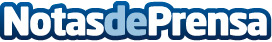 Fujitsu muestra en INFORSALUD su apuesta por  Analytics con su solución Sholark Health"Sholark Health" basada en IA, facilita a cualquier persona, sin ser especialista, el tratamiento de los datos complejos en tiempo real y de fuentes heterogéneas. Se muestran sus grandes capacidades mediante el caso de uso del Hospital Clínico San Carlos, en su área de psiquiatríaDatos de contacto:Judit Hernández Escudero622 83 67 02Nota de prensa publicada en: https://www.notasdeprensa.es/fujitsu-muestra-en-inforsalud-su-apuesta-por_1 Categorias: Nacional Medicina Innovación Tecnológica http://www.notasdeprensa.es